APPENDIXTitle : Psychiatric advance directives facilitated by peer workers among people with mental illness: economic evaluation of a randomized controlled trial (DAiP study)Pages: 11Tables: 3Table S1: Unit costs considered in the DAiP trialTable S2: Total hospital admissions and length of stay in both compulsory and voluntary settingsTable S3: Results on complete dataFigures: 3Figure S1: Outcomes regarding psychiatric advance directives (PADs) for all participants (N=394)Figure S2: CONSORT Flow Diagram in the DAIP trialFigure S3: Cost-effectiveness acceptability curve (CEAC) indicating the probability of cost-effectiveness for different thresholds of willingness-for-pay (€) per unit of effect (QALY) gainedPW-PAD – English versionTable S1: Unit costs considered in the DAiP trialPW: peer-worker. ATIH: Agence technique de l'information sur l'hospitalisation (Agency for Information on Hospital Care - AIHC). NGAP: Nomenclature générale des actes professionnels (Relative value scale of medical procedures)Table S2: Total psychiatric hospital admissions and length of stay in both compulsory and voluntary settingsPW-PAD: peer-worker facilitated psychiatric advance directive; sd: standard deviation.Table S3: Mean and incremental costs and QALYs for patients receiving PW-PAD versus usual care based on complete dataPW-PAD: peer-worker facilitated psychiatric advance directive; QALY: quality-adjusted life year; CI indicates confidence interval.Figure S1. Outcomes regarding psychiatric advance directives (PADs) for all participants (N=394)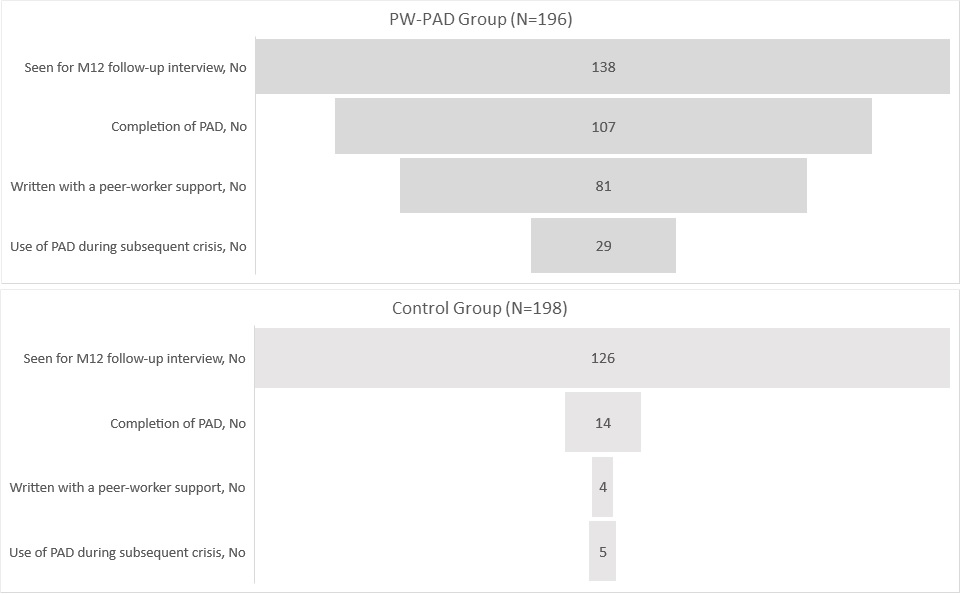 Legend Figure S1:PAD: psychiatric advance directive; PW-PAD: peer-worker facilitated psychiatric advance directive.Figure S2: CONSORT Flow Diagram for the DAIP trialFigure S3: Cost-effectiveness acceptability curve (CEAC) indicating the probability of cost-effectiveness for different thresholds of willingness-for-pay (€) per unit of effect (QALY) gained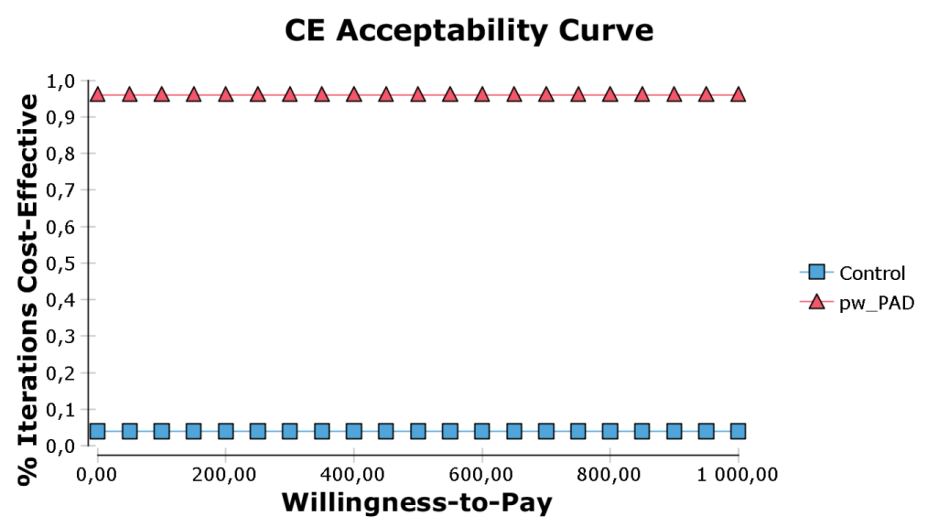 Legend Figure S3: PW-PAD: peer-worker facilitated psychiatric advance directive; QALY: quality-adjusted life year; CE: Cost-effectiveness; CEAC: Cost-effectiveness acceptability curve.The cost-effectiveness acceptability curve provides visual results of the probabilistic sensitivity analysis. CEAC presents the relative cost-effectiveness as a function of the ICER threshold (WTP). For each WTP value, the graph uses net benefits to determine the percentage of simulation iterations that favor each strategy. The percentages will increase for more effective strategies as the WTP increases.PW-PAD form – version in EnglishPsychiatric Advance directivesPerson concerned and health care agent I, undersigned, ………………………………………………………………………………………….............……., born on….…/………/………. in ……………………………………......., designates as health care agent in accordance with the article L. 1111-6 of the Public Health Code:	        	                                   Contact             Type of relationship         FunctionTo ensure the carrying out the of my following Psychiatric Advance Directives, with my consent at the time of writing.  It is understood that the Psychiatric Advance Directives are not binding on relatives and caregivers. Done in …………… the ……/……./……./………, alone or with ……………………………………………				Name(s) : 				Signature(s) : Warning signs1 –							3 –2 –							4 –New signs (« update ») : _________________________________________________________________________________________________________________________________________________________________________________________________________________________________What help me in case of crisis : 1 –							3 –2 –							4 –What doesn’t help me in case of crisis : 1 –							3 –2 –							4 –Signals of end of crisis, when it gets better:1 –							3 –2 –							4 –In case of danger (auto or hetero agressivity)  To do :								Not to do : -								--								--								-I want to take a medication: 	     YES    □                              NO  □Medications that help me, that can be used 	–   Article 1111.4 of the Public Health Code about the choice of treatment  Medications that do not help me, that should not be used I want to be accompanied to a care setting:     YES   □           NO  □Care settings I want to use (hospitals, services, teams)      -   Article 1110.8 of the Public Health Code on the choice of practitioner and health facility -							--							--							-Remarks : …………………………………………………………………………………………………………………………………………………………………………………………………………………………………………………………………………………………………………………………………………………………………………………Care settings I don’t want to use :  -							--							--							-	Remarks: …………………………………………………………………………………………………………………………………………………………………………………………………………………………………………………………………………………………………………………………………………………………………………………………Health care professionals - I want to be supported by :    	                    - I don’t want to be supported by : *							**							**							*			Other personal remarks, useful tips, notes…………………………………………………………………………………………………………………………………………………………………………………………………………………………………………………………………………………………………………………………………………………………………………………………………………………………………………………………………………………………………………………………………………………………………………………………………………………………………………………………………………………………………………………………………………………………………………………………………………………………………………………………………………………………………………………………………………………………………………………………………………………………………………………………………………………………………………………………………………………………………………………………………………………………………………………………………………………………………………………………………………………………………………………………………………………………………………………………………………………………………………………………………………………………………………………………………………………………………………………………………………………………………………………………………………………………………………………………………………………………………………………………………………………………………………………………………………………………………………………………………………………………………………………………………………………………………………………………………………………………………………………………………………………………………………………………………………………………………………………………………………………………………………………………………………………………………………………………………………………………………………………………………………………………………………………………………………………………………………………………………………………………………………………………………………………………………………………………………………………………………………………………………………………………………………………………………………………………………………………………………………………………………………………………………………………………………………………………………………… CategoryTypeUnit costs (in Euros)SourcesInpatient costsHospitalizations - psychiatric hospital (public)Day care231.67/dayATIH – Scan santé https://www.scansante.fr 2019Partial time229.00/dayATIH – Scan santé https://www.scansante.fr 2019Complete369.68/dayATIH – Scan santé https://www.scansante.fr 2019Consultation104.03ATIH – Scan santé https://www.scansante.fr 2019Hospitalizations – medical (public)Complete497.28/dayATIH – Scan santé https://www.scansante.fr 2019Hospitalizations – medical (public)Consultation92.76ATIH – Scan santé https://www.scansante.fr 2019Supplemental feesIntensive care unit1 888.81ATIH – Scan santé https://www.scansante.fr 2019Palliative care1 117.94ATIH – Scan santé https://www.scansante.fr 2019Surveillance862.13ATIH – Scan santé https://www.scansante.fr 2019Emergency Department visitGeneral medicine161.50Rapport Cours des Comptes 2019Psychiatry185.84Transport Emergency ambulance933.80Rapport Sécurité Sociale 2017Ambulatory costsConsultationsGeneral practitioner25.00/visitNGAP - www.ameli.frPsychiatrist46.70/visitNGAP - www.ameli.frOther specialist25.00/visitNGAP - www.ameli.frIntervention costsTraining2 half-day sessions per week for 6 weeks1215.00/pwPW’s salaryMonthly amount (including charges)3 738.00/pwPeer worker (pw) interwiewTransport indemnityMonthly amount75.00/pwPeer worker (pw) interwiewPW-PAD groupControl groupPsychiatric hospital resource useN (%) or mean (sd)N (%) or mean (sd)P-valueNo. (%) of patients with at least one psychiatric admission70 (35.70)79 (39.90)0.392No. (%) of patients with at least one compulsory admission53 (27.00)79 (39.90)0.007Mean (sd) admissions per patient1.07 (2.04)1.44 (1.97)0.070Mean (sd) days at hospital45.4 (89)57.1 (88)0.026Mean (sd) days in compulsory admission20.4 (62)28.0 (72)0.002Mean (sd) days in voluntary admission25.0 (66)29.1 (62)0.147PW-PAD groupControl groupMean (95%CI)Mean (95%CI)Mean change from baseline (95%CI)P ValueUtilities0.808 (0.778 – 0.839)0.763 (0.733 – 0.793)0.045 (0.002 – 0.088)0.039Mean (95%CI)Mean (95%CI)Difference in mean (95%CI)P ValueCosts20 467 (16 307 – 24 626)25 346 (20 427 – 30 265)-4 879 (-11 321 – 1 562)0.138M.-Mrs. M.-Mrs. Others-  When I am competent to decide:  - When I am not competent to decide: MedicationDosageEffectNoteMedicationDosageEffectNote